InscriptionRegistration  Fill in the registration form with your complete detailsSend the filled form + flight schedule if a shuttle is needed to office@euromi.com Invitation letterIf you need an invitation letter for visa issuance, please send us a copy of your passport + complete details as soon as possible. We will send you the required letter (if possible).Free ShuttleFrom Radisson Blu Palace Hotel Spa to Brussel on April 26th 2017 evening or on April 27th 2017 morning. April 26th 2017: at the end of the workshop (around 6:00 pm) April 27th 2017: at 9 amFree shuttles organized on these dates and scheduled onlyDeadline for shuttle request: April 10th 2017No changes will be allowed after that date.Hotel Room – Radisson Blu Palace Hotel (Spa)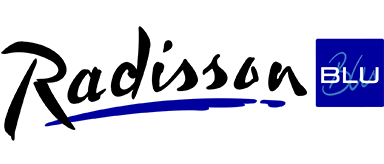 * Credit card details are asked to guarantee your room. Your credit card won’t be charged before the event. Payment processed at the check-out time. Deadline for workshop registration: February 24th 2017NameFirst NameNationalityCompanyTitleSpecialty (plastic surgeon, distributor, …)AddressPost CodeCityCountryPhoneMobileE-mail addressDeparture dayDeparture airportTime + flight numberI’m travelling by car, I don’t need a shuttleOtherCheck-in date Check-out dateCredit card number (for hotel booking)*Credit card number (for hotel booking)*Expiry Date (for hotel booking)*Expiry Date (for hotel booking)*Hotel Room Type Hotel Room Type Standard Room(+/- 100 € / night – breakfast included)Standard Room(+/- 100 € / night – breakfast included)Standard Double Room(+/- 120 € / night – breakfast included for 1 person, extra person 20 €)Standard Double Room(+/- 120 € / night – breakfast included for 1 person, extra person 20 €)Superior Room(+/- 140 € / night – breakfast included for 1 person, extra person 20 €)Superior Room(+/- 140 € / night – breakfast included for 1 person, extra person 20 €)Junior Suite(+/- 150 € / night – breakfast included for 1 person, extra person 20 €)Only 5 rooms available Junior Suite(+/- 150 € / night – breakfast included for 1 person, extra person 20 €)Only 5 rooms available 